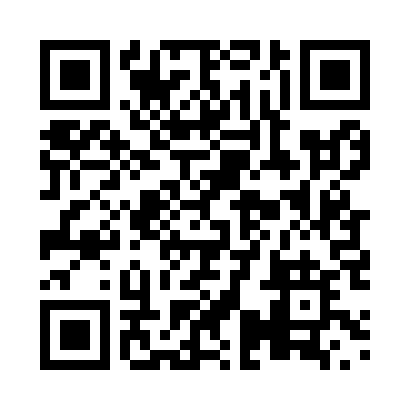 Prayer times for Piccadilly, Ontario, CanadaMon 1 Jul 2024 - Wed 31 Jul 2024High Latitude Method: Angle Based RulePrayer Calculation Method: Islamic Society of North AmericaAsar Calculation Method: HanafiPrayer times provided by https://www.salahtimes.comDateDayFajrSunriseDhuhrAsrMaghribIsha1Mon3:335:261:116:328:5510:482Tue3:345:271:116:328:5510:483Wed3:355:271:116:328:5510:474Thu3:365:281:116:328:5410:465Fri3:375:291:126:328:5410:466Sat3:385:291:126:318:5410:457Sun3:395:301:126:318:5310:448Mon3:405:311:126:318:5310:439Tue3:415:321:126:318:5210:4210Wed3:435:321:126:318:5210:4111Thu3:445:331:126:308:5110:4012Fri3:455:341:136:308:5110:3913Sat3:475:351:136:308:5010:3814Sun3:485:361:136:308:4910:3715Mon3:495:371:136:298:4910:3616Tue3:515:381:136:298:4810:3417Wed3:525:391:136:298:4710:3318Thu3:545:391:136:288:4610:3219Fri3:555:401:136:288:4510:3020Sat3:575:411:136:278:4510:2921Sun3:585:421:136:278:4410:2722Mon4:005:431:136:268:4310:2623Tue4:015:441:136:268:4210:2424Wed4:035:451:136:258:4110:2325Thu4:055:471:136:248:4010:2126Fri4:065:481:136:248:3810:1927Sat4:085:491:136:238:3710:1828Sun4:105:501:136:238:3610:1629Mon4:115:511:136:228:3510:1430Tue4:135:521:136:218:3410:1331Wed4:145:531:136:208:3310:11